PASSO A PASSO PARA INSCRIÇÕES  VIA PORTAL DO ESTUDANTE - CIEE/SCAcesse o site do CIEE/SC: www.cieesc.org.brO estudante deve selecionar a opção SOU JOVEM.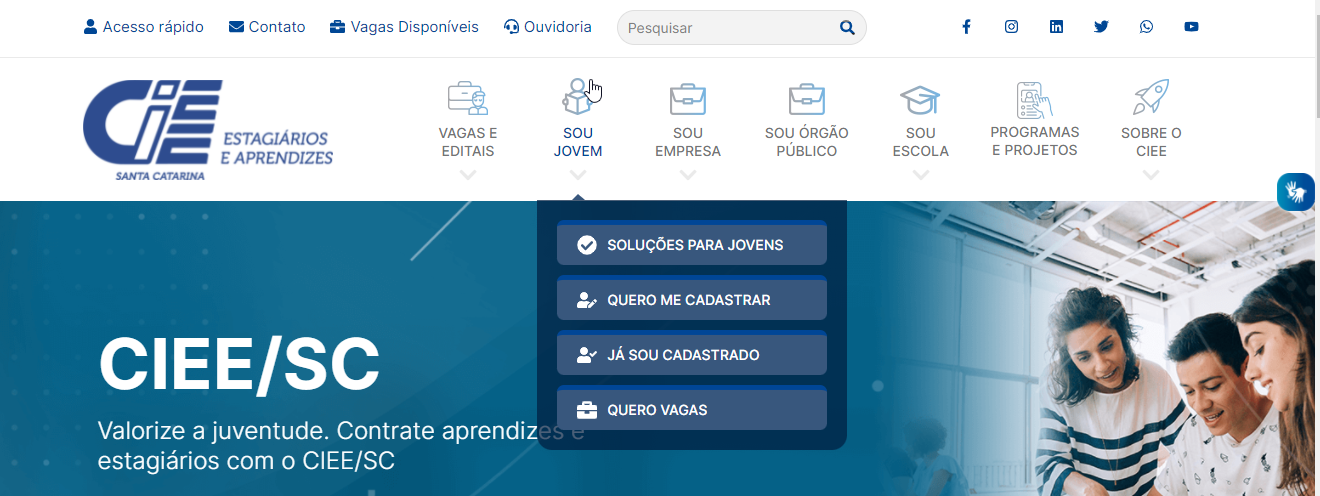 Caso o estudante já tenha cadastro no CIEE/SC, o estudante deverá selecionar a opção JÁ SOU CADASTRADO, marcar que é ESTUDANTE e fazer o seu login: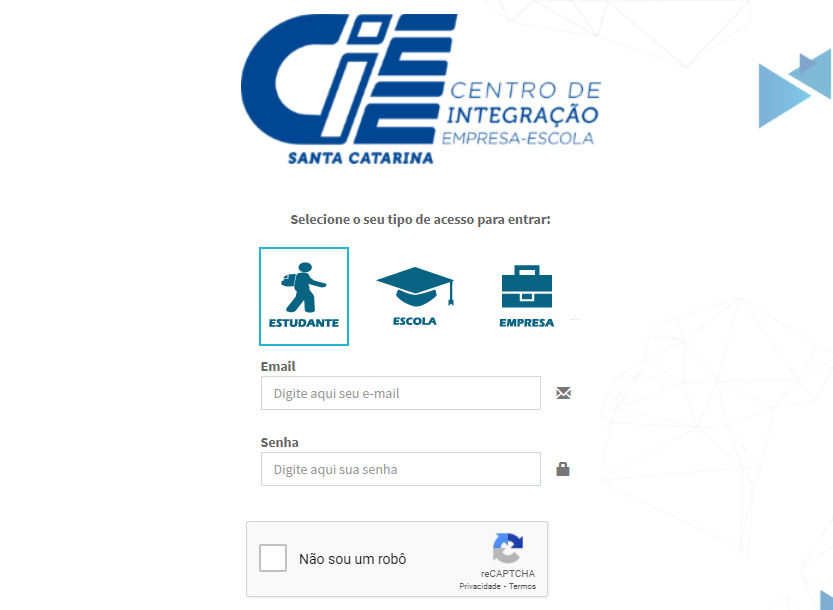 Obs: Em caso de esquecimento da senha utilize a opção: ESQUECEU A SENHA? para redefinição de senha. Caso o estudante não tenha cadastro deverá selecionar a opção QUERO ME CADASTRAR e realizar o seu cadastro preenchendo todas as informações solicitadas: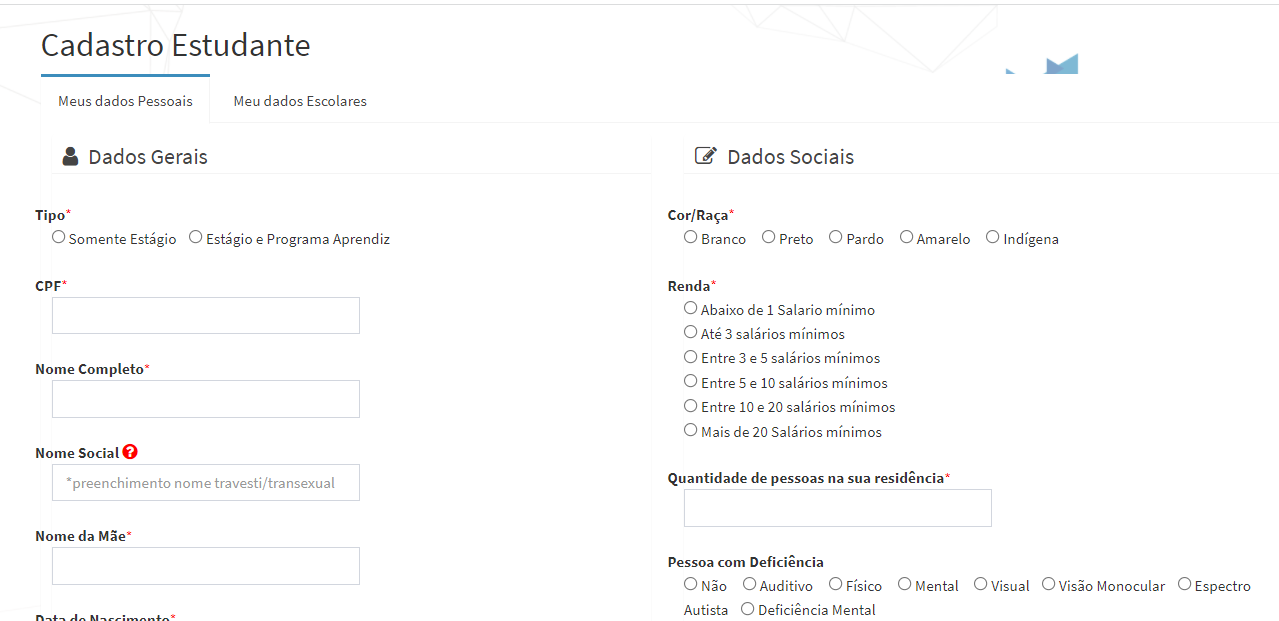 Obs: Concluída essa etapa do cadastro o estudante receberá no e-mail cadastrado o login e senha para acessar o portal do estudante.Agora que o estudante é cadastrado e está com acesso ao portal do estudante, este deverá carregar os documentos solicitados no edital: Acessando o site www.cieesc.org.br selecionando a opção SOU JOVEM / JÁ SOU CADASTRADO e realizando o login no portal.Após feito o login no portal, o estudante deve selecionar a opção DOCUMENTOS DIGITALIZADOS, clicar em ENVIAR DOCUMENTO, selecionar e carregar um por um dos documentos que o edital prevê. Lembrando que será indeferida a inscrição com documentos faltantes ou por documentos incorretos.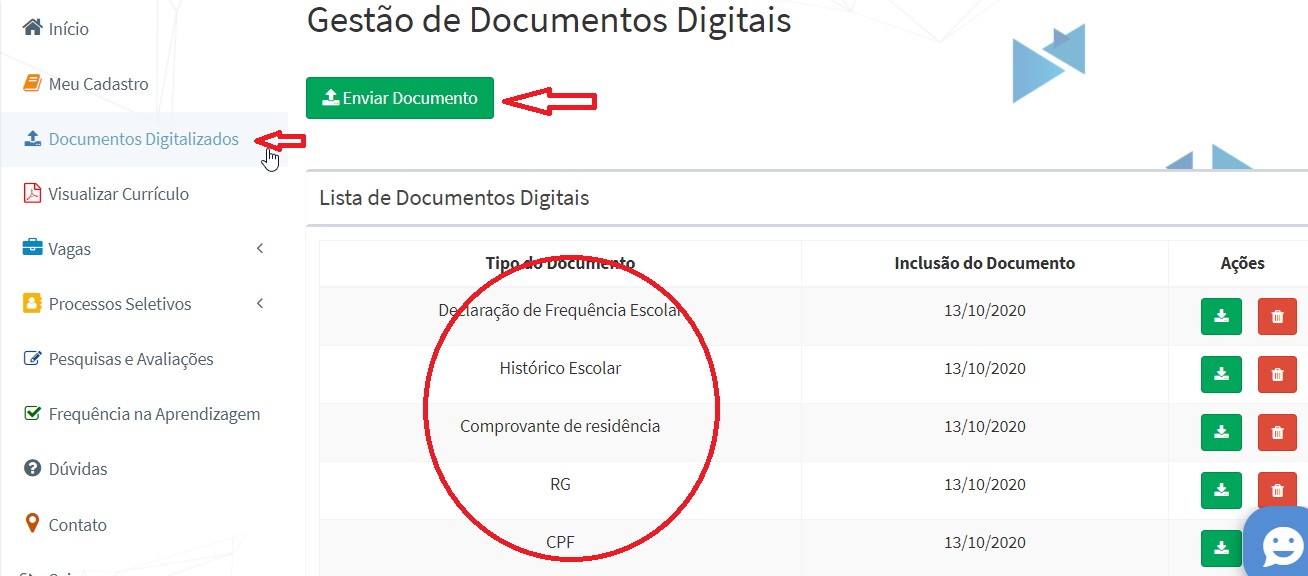 Após carregar todos os documentos previstos no edital o estudante deverá fazer a sua inscrição no processo seletivo simplificado. Selecionando a opção PROCESSOS SELETIVOS / INSCRIÇÕES ABERTAS, localizando o edital que pretende se inscrever: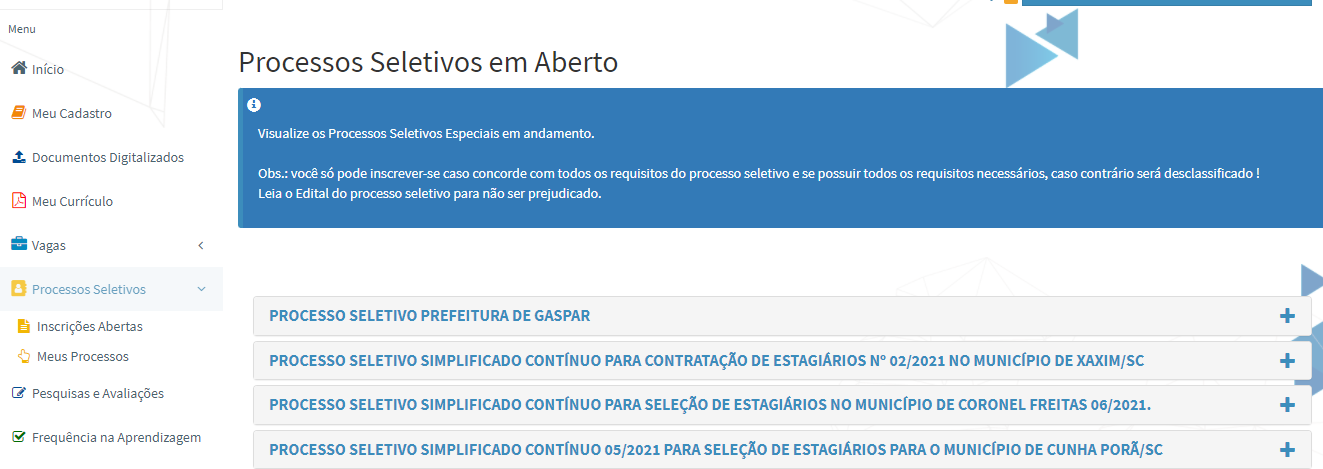 4.1 O estudante deve selecionar o edital que pretende realizar a inscrição e clicar em QUERO ME INSCREVER.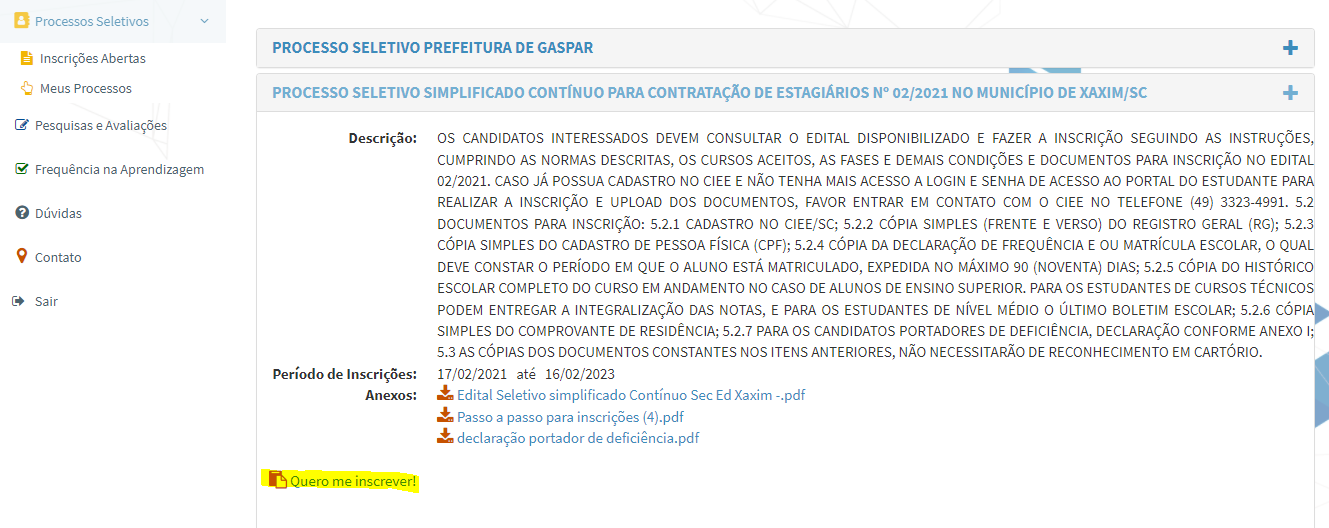 . A inscrição será concluída após receber a mensagem de confirmação: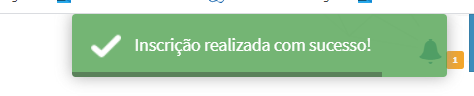 Agora é só aguardar. A inscrição será avaliada e caso a documentação esteja em concordância com o solicitado no edital  o estudante receberá um e-mail deferindo a sua inscrição no processo seletivo.FICOU  COM DÚVIDAS?Nos contate no (49)3323 4991 ou fale com a Aliciee no WhatsApp (48) 98824 0468